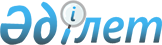 О Правилах таможенного контроля за перемещением через таможенную границу товаров, содержащих объекты интеллектуальной собственностиРешение Совета глав правительств Содружества Независимых Государств от 28 сентября 2001 г.



 

Неофициальный текст




Вступает в силу со дня сдачи на хранение депозитарию третьего уведомления о выполнении подписавшими его государствами всех необходимых процедур. Для государств, выполнивших необходимые процедуры позднее, оно вступает в силу со дня сдачи на хранение депозитарию соответствующих документов





подписали: Азербайджанская Республика, Республика Армения, Республика Беларусь, Грузия, Республика Казахстан, Кыргызская Республика, Республика Молдова, Российская Федерация, Республика Таджикистан, Республика Узбекистан, Украина.





сдали уведомления:





Азербайджанская Республика  -     депонировано 15  апреля 2002 года;






Республика Молдова          -     депонировано 26 сентября 2002 года;






Республика Таджикистан      -     депонировано 11 ноября 2002 года;






Кыргызская Республика       -     депонировано 4 августа 2003 года;






Российская Федерация        -     депонировано 31 декабря 2004 года






                                  (внутригосударственные процедуры






                                  выполняются);






Республика Казахстан        -     депонировано 28 марта 2005 года






                                  (внутригосударственные процедуры 






                                  выполняются);






Украина                     -     депонировано 3 марта 2006 года.






 






Решение вступило в силу 11 ноября 2002 года.





Решение вступило в силу для государств:





Азербайджанская Республика  -     11 ноября 2002 года;






Республика Молдова          -     11 ноября 2002 года;






Республика Таджикистан      -     11 ноября 2002 года;






Кыргызская Республика       -     4 августа 2003 года;






Украина                     -     3 марта 2006 года.



      Совет глав правительств Содружества Независимых Государств в целях реализации Соглашения о сотрудничестве по пресечению правонарушений в области интеллектуальной собственности от 6 марта 1998 года, усиления таможенного контроля за перемещением через таможенную границу товаров, содержащих объекты интеллектуальной собственности,

      

решил:





      1. Утвердить Правила таможенного контроля за перемещением через таможенную границу товаров, содержащих объекты интеллектуальной собственности (прилагаются).




      2. Предоставить Экономическому совету Содружества Независимых Государств право вносить по мере необходимости изменения и дополнения в Правила таможенного контроля за перемещением через таможенную границу товаров, содержащих объекты интеллектуальной собственности.




      3. Настоящее Решение вступает в силу со дня сдачи на хранение депозитарию третьего уведомления о выполнении подписавшими его государствами всех необходимых процедур. Для государств, выполнивших необходимые процедуры позднее, оно вступает в силу со дня сдачи на хранение депозитарию соответствующих документов.

      Совершено в городе Москве 28 сентября 2001 года в одном подлинном экземпляре на русском языке. Подлинный экземпляр хранится в Исполнительном комитете Содружества Независимых Государств, который направит каждому государству, подписавшему настоящее Решение, его заверенную копию.


За Правительство                        За Правительство




Азербайджанской Республики              Республики Молдова



За Правительство                        За Правительство




Республики Армения                      Российской Федерации



За Правительство                        За Правительство




Республики Беларусь                     Республики Таджикистан



За Правительство                        За Правительство




Грузии                                  Республики Узбекистан



За Правительство                        За Правительство




Республики Казахстан                    Украины



За Правительство




Кыргызской Республики




 



_______________________________

      Решение подписано Грузией с оговоркой: "С учетом реалий, которые сложились на Абхазском и Юго-Осетинском участках Государственной границы Грузии".



      Решение подписано Республикой Молдова с особым мнением: "Правила таможенного контроля за перемещением через таможенную границу товаров, содержащих объекты интеллектуальной собственности, будут иметь юридическую силу в отношении Республика Молдова только после ратификации Соглашения о сотрудничестве по пресечению правонарушений в области интеллектуальной собственности от 6 марта 1998 года".

      Решение не подписано Туркменистаном.

                                УТВЕРЖДЕНЫ



                                Решением Совета глав правительств



                                Содружества Независимых Государств



                                о Правилах таможенного контроля за



                                перемещением через таможенную



                                границу товаров, содержащих объекты



                                интеллектуальной собственности



                                от 28 сентября 2001 года




 


ПРАВИЛА






таможенного контроля за перемещением






через таможенную границу товаров, содержащих объекты интеллектуальной собственности






 


1. Основные определения



      Для целей настоящих Правил используются следующие определения:



      Стороны - государства-участники Соглашения о сотрудничестве по пресечению правонарушений в области интеллектуальной собственности от 6 марта 1998 года;



      контрафактные товары - товары, содержащие объекты интеллектуальной собственности (объекты авторского права и смежных прав, товарные знаки, географические указания), созданные и/или перемещаемые через таможенную границу с нарушением прав правообладателя, предусмотренных национальным законодательством;



      правообладатель - физическое (юридическое) лицо или государство, права которого на объекты интеллектуальной собственности охраняются в соответствии с национальным законодательством Сторон;



      приостановление выпуска - продление таможенными органами срока принятия решения о выпуске товаров, перемещаемых через таможенные границы Сторон, в отношении которых предполагается, что они являются контрафактными;



      реестр товаров, содержащих объекты интеллектуальной собственности (далее - реестр) - перечень товаров, содержащих объекты интеллектуальной собственности, охраняемых в соответствии с национальным законодательством Стороны, составляемый центральным таможенным органом для целей таможенного контроля на основе заявлений правообладателя или лица, которое представляет интересы правообладателя, и включающий в себя информацию, которая позволяет таможенным органам выявлять контрафактные товары, перемещаемые через таможенную границу (наименование объекта интеллектуальной собственности; основание приобретения права интеллектуальной собственности; наименование и юридический адрес правообладателя и лиц, имеющих разрешение или лицензию на право использования данного объекта интеллектуальной собственности; места изготовления подлинного товара и данные об их производителях; описание, страну происхождения, способ транспортировки, наименования импортеров и/или экспортеров предположительно контрафактной продукции и т.д.).




 


2. Перемещение товаров, содержащих объекты






интеллектуальной собственности



      Перемещение через таможенную границу товаров, содержащих объекты интеллектуальной собственности, осуществляется в соответствии с настоящими Правилами и национальным законодательством Сторон.



      Центральный таможенный орган каждой из Сторон ведет реестр товаров, содержащих объекты интеллектуальной собственности, для целей таможенного контроля.



      Таможенные органы в порядке, установленном национальным законодательством Сторон и настоящими Правилами, осуществляют защиту прав правообладателя на объекты интеллектуальной собственности, внесенные в реестр.




 


3. Заявление о защите прав на объекты






интеллектуальной собственности






      Правообладатель или иное лицо, представляющее интересы правообладателя (далее - заявитель), которое имеет достаточные основания полагать, что при перемещении товаров через таможенную границу нарушены или могут быть нарушены его права на объект интеллектуальной собственности, вправе подать заявление о защите прав интеллектуальной собственности в центральный таможенный орган с просьбой приостановить выпуск контрафактных товаров. Порядок подачи заявления, представления необходимых сведений и документов определяется центральным таможенным органом.



      Центральный таможенный орган принимает решение о внесении объекта интеллектуальной собственности в реестр, а в случае несоблюдения заявителем установленных требований либо представления неполных или недостоверных сведений - об отказе во внесении в реестр, уведомляя заявителя о принятом решении в срок, определяемый национальным законодательством.



      Порядок ведения реестра, его доведения до таможенных органов и заявителей определяется центральным таможенным органом.




 


4. Сборы за внесение объекта интеллектуальной






собственности в реестр



      За внесение объекта интеллектуальной собственности в реестр взимаются сборы в размере и порядке, определяемых национальным законодательством Сторон.




 


5. Срок защиты прав



      Срок защиты прав устанавливается центральным таможенным органом в соответствии с национальным законодательством при принятии решения о внесении объекта интеллектуальной собственности в реестр с учетом сроков, указываемых заявителем, но не более двух лет с момента принятия данного решения. Указанный заявителем срок может быть продлен при наличии обращения заявителя.



      Общий срок защиты прав не может превышать срока действия права на объект интеллектуальной собственности.




 


6. Обеспечение затрат, связанных с






приостановлением выпуска



      Заявление о защите прав интеллектуальной собственности должно сопровождаться залогом или внесением на депозит соответствующей суммы, или гарантийным обязательством заявителя, гарантирующим возмещение затрат таможенным органам и компенсацию импортеру, грузополучателю, экспортеру или владельцу товаров в случае убытков или повреждений в результате неоправданного приостановления выпуска товаров.



      Порядок определения размера обеспечения и возмещения расходов и затрат таможенного органа в случае приостановления выпуска определяется национальными законодательствами Сторон.




 


7. Приостановление выпуска товаров, содержащих






объекты интеллектуальной собственности



      В случае, если при предъявлении таможенному органу товаров, содержащих объекты интеллектуальной собственности, внесенные в реестр, таможенный орган обнаруживает признаки того, что товары могут являться контрафактными, выпуск таких товаров приостанавливается.



      В этом случае таможенный орган может по своей инициативе требовать от заявителя предоставления на безвозмездной основе любой информации или помощи, включая техническую экспертизу и оборудование, в целях определения того, являются ли подозреваемые товары контрафактными.



      Приостановление выпуска может осуществляться на срок, не превышающий наибольший из 20 рабочих дней или 31 календарного дня в зависимости от того, какой из периодов является более продолжительным, если иное не предусмотрено для этих целей национальными законодательствами Сторон.



      Таможенный орган немедленно уведомляет декларанта и заявителя о приостановления выпуска.




 


8. Представление информации.






Взятие проб и образцов



      Таможенный орган в порядке, предусмотренном национальным законодательством Сторон, представляет заявителю и декларанту информацию, необходимую для определения контрафактности товаров, в отношении которых принято решение о приостановлении выпуска.



      В порядке, установленном национальным законодательством, заявитель и декларант могут брать пробы и образцы товаров, в отношении которых принято решение о приостановлении выпуска, и проводить их исследование (экспертизу).




 


9. Отмена решения о приостановлении






выпуска товаров



      Если заявитель подаст обращение в таможенный орган об отмене решения о приостановлении выпуска товаров либо не примет необходимых мер для установления факта контрафактности в сроки, установленные пунктом 7 настоящих Правил, решение о приостановлении выпуска подлежит отмене, а товары подлежат таможенному оформлению и выпуску.



      Выпуск товаров не может служить препятствием для обращения правообладателя в уполномоченные законодательством органы о защите его прав на объекты интеллектуальной собственности.



      В случае принятия уполномоченными законодательством органами решения о признании товаров контрафактными такие товары выпуску не подлежат. При этом контрафактные товары подлежат уничтожению либо распоряжению ими иным способом в порядке, определяемом национальным законодательством Сторон.



      Принятие решений уполномоченными законодательством органами по вопросу контрафактности товаров и их выпуску должно осуществляться в сроки, предусмотренные абзацем 3 пункта 7 настоящих Правил.




 


10. Дополнительные полномочия таможенных






органов по контролю товаров, содержащих объекты






интеллектуальной собственности



      В порядке, определяемом национальным законодательством, таможенные органы могут приостанавливать выпуск, осуществлять изъятие и принимать иные меры в отношении товаров, содержащих объекты интеллектуальной собственности и не внесенных в реестр, при наличии достаточных оснований полагать, что такие товары могут являться контрафактными.



      По соглашению между центральными таможенными органами Сторон таможенные органы одной Стороны могут осуществлять в рамках своей компетенции защиту прав правообладателя на объекты интеллектуальной собственности, внесенные в реестр центрального таможенного органа другой Стороны.



      Таможенные органы каждой из Сторон могут предоставлять более широкую защиту прав на объекты интеллектуальной собственности при перемещении через таможенные границы товаров, содержащих такие объекты интеллектуальной собственности, чем это предусмотрено настоящими Правилами.




 


11. Особенности таможенного контроля






отдельных товаров, содержащих объекты






интеллектуальной собственности



      Настоящие Правила в соответствии с национальным законодательством могут не применяться в отношении товаров, содержащих объекты интеллектуальной собственности, перемещаемых через таможенную границу физическими лицами или в соответствии с таможенным режимом "транзита", пересылаемых в международных почтовых отправлениях, а также ввезенных на законных основаниях на таможенную территорию государства правообладателем, выпущенных по его согласию в обращение и не предназначенных для производственной или иной коммерческой деятельности при условии соблюдения иных требований, контроль за которыми возложен на таможенные органы.

					© 2012. РГП на ПХВ «Институт законодательства и правовой информации Республики Казахстан» Министерства юстиции Республики Казахстан
				